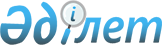 О внесении изменений и дополнений в приказ и.о. Председателя Агентства Республики Казахстан по регулированию естественных монополий и защите конкуренции от 24 июня 2004 года N 274-ОД "Об утверждении Правил самостоятельного применения временных понижающих коэффициентов к тарифам (ценам, ставкам сборов) на регулируемые услуги аэропортов и аэронавигации"
					
			Утративший силу
			
			
		
					Приказ Председателя Агентства Республики Казахстан по регулированию естественных монополий от 11 октября 2006 года N 242-ОД. Зарегистрирован в Министерстве юстиции Республики Казахстан 15 ноября 2006 года N 4455. Утратил силу приказом Министра национальной экономики Республики Казахстан от 22 января 2018 года № 22.
      Сноска. Утратил силу приказом Министра национальной экономики РК от 22.01.2018 № 22 (вводится в действие по истечении десяти календарных дней после дня его первого официального опубликования).
      В соответствии с подпунктом 5) пункта 1  статьи 14-1  Закона Республики Казахстан "О естественных монополиях"  ПРИКАЗЫВАЮ: 
      1. Внести в  приказ  и.о. Председателя Агентства Республики Казахстан по регулированию естественных монополий и защите конкуренции от 24 июня 2004 года N 274-ОД "Об утверждении Правил самостоятельного применения временных понижающих коэффициентов к тарифам (ценам, ставкам сборов) на регулируемые услуги аэропортов и аэронавигации" (зарегистрированный в Реестре государственной регистрации нормативных правовых актов за N 2981, внесены изменения  приказом  и.о. Председателя Агентства Республики Казахстан по регулированию естественных монополий от 11 марта 2005 года N 77-ОД, зарегистрированным в Реестре государственной регистрации нормативных правовых актов за N 3526) следующие изменения и дополнения: 
      в  Правилах  самостоятельного применения временных понижающих коэффициентов к тарифам (ценам, ставкам сборов) на регулируемые услуги аэропортов и аэронавигации, утвержденных указанным приказом: 
      по всему тексту слово "прироста" заменить словом "роста"; 
      в пункте 3: 
      после абзаца первого дополнить абзацем следующего содержания: 
      "вновь вводимый рейс - рейс по новому маршруту, выполняемый эксплуатантом воздушных судов, который не выполняется другими эксплуатантами воздушных судов;"; 
      в абзаце одиннадцатом слова "центральный", "или областной (города республиканского значения, столицы) исполнительный орган в пределах установленной компетенции" исключить; 
      в пункте 5: 
      абзац первый изложить в следующей редакции: 
      "При наличии заявки аэропорт самостоятельно применяет временный понижающий коэффициент к тарифам на регулируемые услуги аэропорта при выполнении эксплуатантом воздушных судов одного из следующих условий:"; 
      в подпункте 1) слова "наземного обслуживания воздушных судов" исключить; 
      подпункт 3) изложить в следующей редакции: 
      "3) выполнения воздушными судами транзитных полетов с технической посадкой в аэропорту."; 
      подпункт 4) исключить; 
      дополнить пунктом 5-1 следующего содержания: 
      "5-1. При наличии заявки аэронавигационная организация самостоятельно применяет временный понижающий коэффициент к тарифам на регулируемые услуги аэронавигации при выполнении эксплуатантом воздушных судов одного из следующих условий: 
      1) рост частоты полетов воздушных судов и привлечение новых маршрутов в воздушном пространстве Республики Казахстан; 
      2) возможность использования незадействованных или слабо задействованных воздушных трасс."; 
      дополнить пунктом 7-1 следующего содержания: 
      "7-1. В случае не выполнения условий, предусмотренных пунктами 5, 5-1, 6 и 7 настоящих Правил, субъект направляет в адрес эксплуатанта воздушных судов письменное уведомление об отказе в самостоятельном применении временного понижающего коэффициента."; 
      пункт 8 дополнить словами ", за исключением случаев, предусмотренных подпунктом 3) пункта 5 настоящих Правил"; 
      в подпункте 1) пункта 10 после слова "года" дополнить словами ", при этом по вновь вводимым рейсам рост объема регулируемых услуг принять равным 100 процентам"; 
      в пункте 13 после слова "года" дополнить словами "(тип воздушного судна, количество вылетов, частота движения рейсов, взлетная масса, предполагаемый (фактический) доход от регулируемых услуг)"; 
      в подпункте 3) пункта 16 слова "пунктом 5" заменить словами "пунктами 5, 5-1, 6 и 7"; 
      дополнить пунктом 16-1 следующего содержания: 
      "16-1. В случаях, установленных пунктом 16 настоящих Правил, эксплуатанту воздушных судов направляется уведомление об отмене временного понижающего коэффициента за 10 дней до отмены."; 
      в пункте 18 после слов "в течение 3-х" дополнить словом "рабочих"; 
      в приложении 1 к указанным Правилам: 
      Перечень условно-переменных затрат по видам регулируемых услуг дополнить строкой, порядковый номер 1.4, следующего содержания: 
      "1.4 Текущий ремонт взлетно-посадочной        Ремонт            ". 
           полосы 
      2. Департаменту по регулированию и контролю в сфере железнодорожного транспорта и портов Агентства Республики Казахстан по регулированию естественных монополий (Ибраева Г.К.) обеспечить в установленном законодательством порядке государственную регистрацию настоящего приказа в Министерстве юстиции Республики Казахстан. 
      3. Департаменту административной работы и анализа Агентства Республики Казахстан по регулированию естественных монополий (Есиркепов Е.О.) после государственной регистрации настоящего приказа в Министерстве юстиции Республики Казахстан: 
      1) обеспечить в установленном законодательством порядке его официальное опубликование в средствах массовой информации; 
      2) довести его до сведения структурных подразделений и территориальных органов Агентства Республики Казахстан по регулированию естественных монополий, Министерства транспорта и коммуникаций Республики Казахстан, акционерного общества "Международный аэропорт Астана", акционерного общества "Международный аэропорт Алматы". 
      4. Контроль за исполнением настоящего приказа возложить на заместителя Председателя Агентства Республики Казахстан по регулированию естественных монополий Алдабергенова Н.Ш. 
      5. Настоящий приказ вводится в действие со дня его первого официального опубликования. 
      СОГЛАСОВАНО: 
      Министр 
      транспорта и коммуникаций 
        Республики Казахстан 
					© 2012. РГП на ПХВ «Институт законодательства и правовой информации Республики Казахстан» Министерства юстиции Республики Казахстан
				
Председатель  